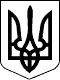 112 СЕСІЯ ЩАСЛИВЦЕВСЬКОЇ СІЛЬСЬКОЇ РАДИ7 СКЛИКАННЯРІШЕННЯ20.03.2020 р.                                       № 2179с. ЩасливцевеПро впорядкування адреси земельної ділянки в с. Генічеська ГіркаРозглянувши заяву фізичної особи громадянки *** щодо впорядкування адреси земельній ділянці що є її власністю, та додані документи, враховуючи що земельна ділянка має неповну адресу (відсутня наявна назва вулиці та номер будинку) та той факт що на цій земельні ділянці розташовано об’єкт нерухомого майна – база відпочинку "Каховка" що вже має повну адресу адресу – вул.. Набережна, *** в с. Генічеська Гірка, керуючись ст. 26 Закону України "Про місцеве самоврядування в Україні", сесія сільської радиВИРІШИЛА:1. Впорядкувати адресу земельної ділянки з кадастровим номером 6522186500:11:003:00***, що належить Фізичній особі громадянці *** (РНОКПП –***) на підставі Державного Акту на право власності на земельну ділянку (бланк серії *** №***), присвоївши їй нову адресу – вулиця Набережна, *** в с. Генічеська Гірка Генічеського району Херсонської області.2. Контроль за виконанням даного рішення покласти на Постійну комісію Щасливцевської сільської ради з питань регулювання земельних відносин та охорони навколишнього середовища.Сільський голова                                                         В. ПЛОХУШКО